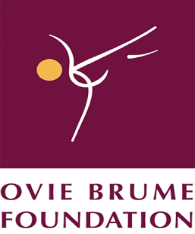 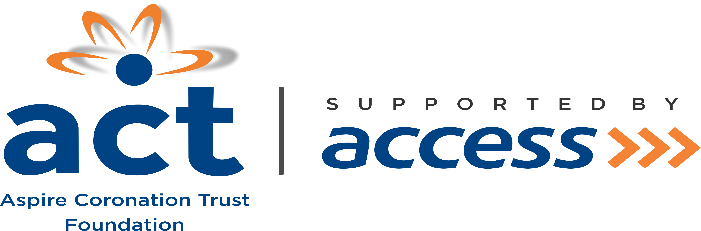 The Future’s Project Application FormApplications are hereby invited from interested candidates for Ovie Brume Foundation’s Future’s project. The Future’s Project is supported by Aspire Coronation Trust Foundation and seeks to reduce the rate of unemployment and poverty among rural and urban youth in Nigeria through vocational skills development integrated with financial literacy using global best practices. Eligibility CriteriaCandidates must be between the ages of 20 – 30years.A strong desire to be an entrepreneur after completing the training.A minimum of Secondary School Leaving Certificate is required.Candidates must be resident in Lagos or have accommodation in Lagos. Accommodation will not be provided.Candidates must be available throughout the training period of August 2017 to March 2018.Candidates must commit to starting their own businesses upon completion of the training.Application forms cost N1000 and can be downloaded from: www.oviebrumefoundation.org Submit by email to:  project@oviebrumefoundation.org  or in person at the following address:Ovie Brume Foundation 29a Gafar Animashaun Street, Off Ajose Adeogun Street, Victoria Island, Lagos.Only shortlisted applicants will be contactedApplications must be received by Friday, 25th August 2017..APPLICATION SECTIONApplicant Name: Last: _______________________ First: _______________________   Middle: ___________________Home Address: Street and Number: ___________________________________________________________________City / Town: ________________                   State: __________________                    Gender: _____________________Home Phone #: _______________________________	Email: _________________________________________Name of Parents / Guardian: Last: _____________________ First: _________________   Middle: _________________Home Address: Street and Number: ___________________________________________________________________City / Town: ________________                   State: __________________   Work Phone Number #: __________________Home Phone #: _______________________________	Email: _________________________________________Highest Level of Education _____________________________ 	  School of Study:	 _________________________Major / Primary Area of Study: ______________________  	  	Year of Graduation:            __________________PERSONAL INFORMATIONPARENTS / GUARDIAN INFORMATIONEDUCATIONAL HISTORYDESIRED SKILLSDESIRED SKILLSDo you have any previous leadership experience? If yes, please provide detailsENTREPRENUERSHIP SKILLSTell us about yourself and why you want to be an entrepreneur:Do you have any previous entrepreneurship experience? If yes, please provide details:BUSINESS IMPACTExplain briefly what you hope to achieve from participating in the Future`s projectDescribe the type of business you hope to start post-trainingExplain the impact your business will have on the community:TIME AVAILABILITYIf accepted into this program, will be available throughout the training?           Yes   	      No 		                              If No, ReasonHow did you hear about the Future`s project?REFEREEName: ________________________________________        Occupation: _______________________________Address: ______________________________________________________________________________________						      Mobile Number: __________________________  E-mail: _______________________________________________Name: ________________________________________        Occupation: _______________________________Address: ______________________________________________________________________________________						      Mobile Number: __________________________  E-mail: _______________________________________________SIGNATUREThe statements and information furnished by the undersigned in this application form are true and complete.Name & Signature of Applicant: ___________________________                                         Date: _________________